ESATPAŞA AİHL 201-2015 1st TERM 2nd ENGLISH EXAM FOR 10th GRADES GROUP ANAME: 			SURNAME: 			NO:			CLASS:A. Fill in the blanks with prepositions of place (yer belirteçleriyle doldur)(10X1=10)1. She got____ the ship one hour ago2. Eric is ________ home3. We live _______ Paris4. There were no clouds ______the sky.5. Mae will be _______the office from 9 to 4 6. you forgot your book _______ the desk7. there’s a bank ________ to the café8. Ali sits in________ of me in the class9. what time will you be ___ the train station10. Mary and her brother are ____the taxi B)   “a, an, the” (1x10=10pts.) 1)Is there ……………..post office here? 2) Amanda lives in……..house on Oxford Street.   …………… house is small but she likes it. 3) Where is ……………… city centre? 4) That is………intelligent woman 5)I saw a man in the garden but…………man didn't see me 6) She is reading ……...old book. ……. book is about history 7) He wants to be ………… scientist.8)we have only ...........  hour to catch the trainC. should / shouldn't. (10X2=20)Formun ÜstüYou___________be so impoliteI think you __________smoke so much.You ___________exercise more.you ___________try to speak to her.You’re overweight. You__________go on a diet.Where__________we park our car?You ____________never speak to your mother like this.The kids___________spend so much time in front of the TV. ___________ I tell her the truth?I think we____________reserve our holiday 3 months ago. D. “skyscrapers, custom, order, festival, cuisine, aisle, trip, sacred, peace, public”(10x1=10)1. I hate ....................... transportation in İstanbul, especially Metrobus2.Have a nice............ sir! Hope to see you again.3. can I pay by money .................?4. there are so many ............... in New York5.you should see the Albuquerque Balloon.............. in the USA6. Mevlana is the symbol of.............. in the world7.It’s ................... to eat lokum with your Turkish coffee8.I love Italian...................., especially pizza9. I don’t want an.................. seat, I want to look out10. the Koran is .............................to MuslimsE.     (4x3=12)Pam:______________________________________Mr Ned : Of course. How can I help you?Pam:______________________________________Mrs Nelly : Yes, there is. It’s on Cent Street.Pam:______________________________________Mr Ned : It’s on the corner of Cent Street and 1stAvenue. Pam:______________________________________Mr Ned : Yeah, that’s right. It’s near the library.F. make plural (çoğul yap)(8x1=8)Knife......       fish........   boy.........   woman.......Tooth......      can........    brush......   lorry.......G.give directions (yol tarifi ver) (2x5=10)1. sue wants to go to the cinemaGo.......................... 3rd avenue. Go...................... the pharmacy. Turn................ into .....................street. It’s............................. the café and the theatre2. Sue wants to go to the bar.Go................ the park. Turn.......... into........ street.  ........ the museum. The place you’re looking for is on your ..........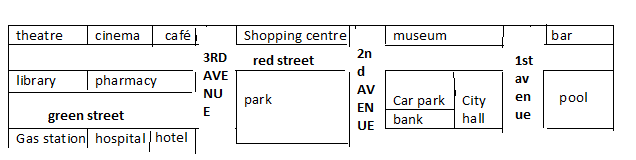 H.read and answer ( oku, cevapla) (5x2=10)    Dear Tommy,It’s a really great country. History and nature make a great combination. You should definitely see Alhambra Palace. There are many historic places, beautiful sceneries and lovely beaches. Marbellabeaches are fantastic. You should definitely visit Andalucia for shopping. Pamplona Bull Festival is also very interesting. It’s in July. The only problem here is the weather. It’s too hot.Hope to see you soon,      Eva1.where is Eva right  now?...........................2. what is a historic place?...........................3. what’s the weather like in July?..............4.who is the letter written to?......................5.who wrote the letter?.................................    WRITING       I. Answer 5 questions( 5 soruyu cevapla)(5x2=10)         1-What’s your hometown?................................................2- What’s the best time to visit there?..............................3-How can I get there easily?...........................................4-Why should a vistor visit your town?.........................................   5-Where can I buy some souvenirs?...............................   ..........................   6-Are there any cultural activities? What are they?  ........................................................................................   7-What are the traditional foods?................................